الجمهورية الجزائرية الديمقراطية الشعبيةوزارة التعليم العالي والبحث العلمي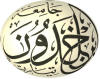 جامعة إبن خلدون – تيارتكلية علوم الطبيعة و الحياة            بمناسبة  حلول شهر رمضان المعظم أتقدم بصفتي عميد كلية علوم الطبيعة والحياة بجامعة ابن خلدون- تيارت- بـأحــر الـتهانـي وأطيب الـتـبـريـكات إلى كافة الأساتذة والموظفين والطلبة بالكلية راجيا من المولى عزّ وجلّ أن يحلّ علينا هذا الشهر الفضيل بمزيد من الجد والمثابرة والعمل الدؤوب والازدهار، وعلى جميع المسلمين كافة بالخير والأجر والثواب وأن يتقبل منا ومنكم سبحانه وتعالى الصيام والقيام، مع دوام الصحة والعافية والهناء  للجميع. تقبل الله منا ومنكم الصيام والقيام رمضان كريم ومبارك وكل عام وأنتم بخير 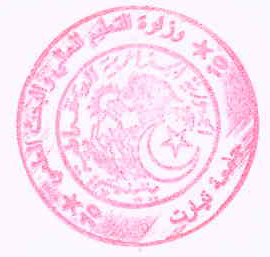 عميد الكلية                                                                                                                            أ.ساسي محمد 